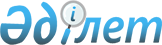 Ақмола облысы Бурабай ауданы Зеленобор ауылдық округінің кейбір ауылдарында көшелерді қайта атау туралыАқмола облысы Бурабай ауданы Зеленобор ауылдық округі әкімінің 2018 жылғы 10 мамырдағы № 10 шешімі. Ақмола облысының Әділет департаментінде 2018 жылғы 23 мамырда № 6624 болып тіркелді
      РҚАО-ның ескертпесі.

      Құжаттың мәтінінде түпнұсқаның пунктуациясы мен орфографиясы сақталған
      Қазақстан Республикасының 2001 жылғы 23 қаңтардағы "Қазақстан Республикасындағы жергілікті мемлекеттік басқару және өзін-өзі басқару туралы" Заңының 35 бабының 2 тармағына, Қазақстан Республикасының 1993 жылғы 8 желтоқсандағы "Қазақстан Республикасының әкімшілік-аумақтық құрылысы туралы" Заңының 14 бабының 4) тармақшасына сәйкес, халықтың пікірін ескере отырып және Ақмола облыстық ономастика комиссиясының 2017 жылғы 24 қазандағы қорытындысы негізінде, Зеленобор ауылдық округінің әкімі ШЕШІМ ҚАБЫЛДАДЫ:
      1. Ақмола облысы Бурабай ауданы Зеленобор ауылдық округінің кейбір ауылдарында көшелер қайта аталсын:
      Зеленобор ауылының Микрорайон № 1 көшесі Сарыарқа көшесіне;
      Зеленобор ауылының Музыкальная школа көшесі Құлагер көшесіне;
      Жаңаталап ауылының Центральная көшесі Береке көшесіне;
      Мәдениет ауылының Боровская көшесі Жібек жолы көшесіне;
      2. Осы шешімнің орындалуын бақылауды өзіме қалдырамын.
      3. Осы шешім Ақмола облысының Әділет департаментінде мемлекеттік тіркелген күнінен бастап күшіне енеді және ресми жарияланған күнінен бастап қолданысқа енгізіледі.
					© 2012. Қазақстан Республикасы Әділет министрлігінің «Қазақстан Республикасының Заңнама және құқықтық ақпарат институты» ШЖҚ РМК
				
      Зеленобор ауылдық
округінің әкімі

Д.Жабагин
